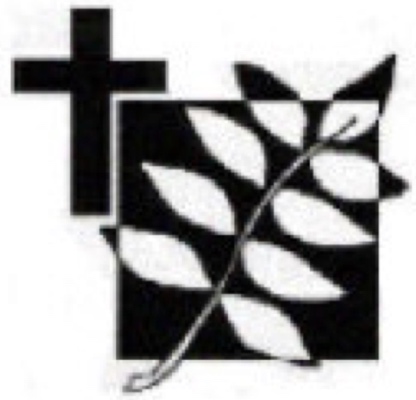 Apvienotā Londonas latviešu ev. Lut. un Miera DraudzeUnited London Latvian Lutheran ChurchDATA PROTECTION POLICYPRIVĀTUMA POLITIKAThis document is in English, relevant information in Latvian can be found here:http://www.lelb.lv/lv/?ct=draudzemŠis dokuments ir angļu valodā bet noderīgs informācija latviešu valodā atrodas šeit:http://www.lelb.lv/lv/?ct=draudzemAdopted by Trustees 19 April 2021The United London Latvian Lutheran Church is committed to protecting all information that we handle about people we support and work with, and to respecting people’s rights around how their information is handled. This policy explains our responsibilities and how we will meet them.ContentsSection A – What this policy is for	41.	Policy statement	42.	Why this policy is important	43.	How this policy applies to you & what you need to know	54.	Training and guidance	6Section B – Our data protection responsibilities	65.	What personal information do we process?	66.	Making sure processing is fair and lawful	77.	When we need consent to process data	98.	Processing for specified purposes	99.	Data will be adequate, relevant and not excessive	910.	Accurate data	911.	Keeping data and destroying it	912.	Security of personal data	1013.	Keeping records of our data processing	10Section C – Working with people we process data about (data subjects)	1014.	Data subjects’ rights	1015.	Direct marketing	11Section D – working with other organisations & transferring data	1116.	Sharing information with other organisations	1117.	Data processors	1218.	Transferring personal data outside the United Kingdom (UK)	12Section E – Managing change & risks	1219.	Data protection impact assessments	1220.	Dealing with data protection breaches	13Schedule 1 – Definitions and useful terms	14[Schedule 2 – ICO Registration]	16Schedule 3 – Appropriate Policy Document	17Section A – What this policy is for Policy statement1.1	The United London Latvian Lutheran Church is committed to protecting personal data and respecting the rights of our data subjects; the people whose personal data we collect and use. We value the personal information entrusted to us and we respect that trust, by complying with all relevant laws, and adopting good practice.We process personal data to help us:maintain our list of church members and regular attenders;provide pastoral support for members and others connected with our church;provide services to the community including a newsletter;safeguard children, young people and adults at risk;recruit, support and manage staff and volunteers;liaise with our sister churches;maintain our accounts and records; promote our services;respond effectively to enquirers and handle any complaints This policy has been approved by the Church’s charity trustees who are responsible for ensuring that we comply with all our legal obligations. It sets out the legal rules that apply whenever we obtain, store or use personal data.Why this policy is importantWe are committed to protecting personal data from being misused, getting into the wrong hands because of poor security or being shared carelessly, or being inaccurate, as we are aware that people can be harmed if any of these things happen.This policy sets out the measures we are committed to taking as an organisation and, what each of us will do to ensure we comply with the relevant legislation.In particular, we will make sure that all personal data is:processed lawfully, fairly and in a transparent manner;processed for specified, explicit and legitimate purposes and not in a manner that is incompatible with those purposes;adequate, relevant and limited to what is necessary for the purposes for which it is being processed;accurate and, where necessary, up to date;not kept longer than necessary for the purposes for which it is being processed;processed in a secure manner, by using appropriate technical and organisational means;processed in keeping with the rights of data subjects regarding their personal data.How this policy applies to you & what you need to knowAs an employee, trustee or volunteer processing personal information on behalf of the church, you are required to comply with this policy. If you think that you have accidentally breached the policy, it is important that you contact our Data Protection Officer immediately so that we can take swift action to try and limit the impact of the breach. Anyone who breaches the Data Protection Policy may be subject to disciplinary action, and where that individual has breached the policy intentionally, recklessly, or for personal benefit they may also be liable to prosecution or to regulatory action.As a member of the ULLLC Executive Committee you are required to make sure that any procedures that involve personal data, that you are responsible for in your area, follow the rules set out in this Data Protection Policy.As a data subject of the United London Latvian Lutheran Church we will handle your personal information in line with this policy.Our Data Protection Officer is responsible for advising the United London Latvian Lutheran Church and its staff and members about their legal obligations under data protection law, monitoring compliance with data protection law, dealing with data security breaches and with the development of this policy. Any questions about this policy or any concerns that the policy has not been followed should be referred to them at admin@latvianchurch.org.uk. Before you collect or handle any personal data as part of your work (paid or otherwise) for the United London Latvian Lutheran Church, it is important that you take the time to read this policy carefully and understand what is required of you, as well as the organisation’s responsibilities when we process data. Our procedures will be in line with the requirements of this policy, but if you are unsure about whether anything you plan to do, or are currently doing, might breach this policy you must first speak to the Data Protection OfficerTraining and guidanceWe will provide general training at least annually for all members of the ULLLC Executive Committee to raise awareness of their obligations and our responsibilities, as well as to outline the law.  We may also issue procedures, guidance or instructions from time to time.  Section B – Our data protection responsibilitiesWhat personal information do we process?In the course of our work, we may collect and process information (personal data) about many different people (data subjects). This includes data we receive straight from the person it is about, for example, where they complete forms or contact us. We may also receive information about data subjects from other sources including, for example, previous employers and churches.We process personal data in both electronic and paper form and all this data is protected under data protection law. The personal data we process can include information such as names and contact details, education, or employment details, previous churches and visual images of people.In some cases, we hold types of information that are called “special categories” of data in the UK GDPR. ‘Special categories’ of data (as referred to in the UK GDPR) includes information about a person’s: racial or ethnic origin; political opinions; religious or similar (e.g. philosophical) beliefs; trade union membership; health (including physical and mental health, and the provision of health care services); genetic data; biometric data; sexual life and sexual orientation. Special category personal data does not include personal data about criminal allegations, proceedings or convictions, as separate rules apply. Other than in the circumstances described in paragraphs 5.4 to 5.8 below, information relating to criminal convictions and offences should not be processed unless the processing is authorised by law or is carried out under the control of official authority. Special category personal data can only be processed under strict conditions, including the data subject’s explicit consent (although other alternative conditions can apply in limited, very specific circumstances as described below).We will not hold information relating to criminal proceedings or offences or allegations of offences unless there is a clear lawful basis to process this data.  We may process information relating to criminal proceedings or offences or allegations of offences to safeguard against any risks posed to others under Article 6(1)(f) UK GDPR where the processing is necessary for the purposes of the legitimate interests of the United London Latvian Lutheran Church but not where such interests are overridden by the interests or fundamental rights and freedoms of the data subject which require protection of personal data, in particular where the data subject is a child. We may also process special category or criminal convictions etc data (“criminal offence data”) where it fulfils one of the substantial public interest conditions under Schedule 1, Part 2 of the Data Protection Act 2018, in particular, Conditions 10, 11, 12, 18 and 19.  We may also seek to obtain, use and retain criminal offence data in reliance upon Condition 31 relating to criminal convictions under Schedule 1, Part 3 of the Data Protection Act 2018. For the purposes of Schedule 1, Part 4 of the Data Protection Act 2018, more information about the United London Latvian Lutheran Church processing of special category and criminal convictions data under Conditions 10, 11, 12, 18, 19 and 31 can be found in the “Appropriate Policy Document” in Schedule [3] of this policy.The processing of special category and criminal convictions data described in paragraphs 5.4 to 5.8  will only ever be carried out on the advice of statutory authorities or the the Latvian Evangelical Lutheran Church in Great Britain.Other data may also be considered ‘sensitive’ such as bank details but will not be subject to the same legal protection as the types of data listed above.Making sure processing is fair and lawfulProcessing of personal data will only be fair and lawful when the purpose for the processing meets a legal basis, as listed below, and when the processing is transparent. This means we will provide people with an explanation of how and why we process their personal data at the point we collect data from them, as well as when we collect data about them from other sources.How can we legally use personal data?Processing of personal data is only lawful if at least one of these legal conditions, as listed in Article 6 of the UK GDPR, is met:the processing is necessary for a contract with the data subject;the processing is necessary for us to comply with a legal obligation;the processing is necessary to protect someone’s life (this is called “vital interests”);the processing is necessary for us to perform a task in the public interest, and the task has a clear basis in law;the processing is necessary for legitimate interests pursued by the United London Latvian Lutheran Church or another organisation, unless these are overridden by the interests, rights and freedoms of the data subject.If none of the other legal conditions apply, the processing will only be lawful if the data subject has given their clear consent.How can we legally use ‘special categories’ of data?Processing of ‘special categories’ of personal data is only lawful when, in addition to the conditions above, one of the extra conditions, as listed in Article 9 of the UK GDPR, is met. These conditions include where:the processing is necessary for carrying out our obligations under employment and social security and social protection law;the processing is necessary for safeguarding the vital interests (in emergency, life or death situations) of an individual and the data subject is incapable of giving consent;the processing is carried out in the course of our legitimate activities and only relates to our members or persons we are in regular contact with in connection with our purposes;the processing is necessary for pursuing legal claims. If none of the other legal conditions apply, the processing will only be lawful if the data subject has given their explicit consent.Before deciding which condition should be relied upon, we may refer to the original text of the UK GDPR as well as any relevant guidance, and seek legal advice as required.What must we tell individuals before we use their data?If personal data is collected directly from the individual, we will inform them about; our identity/contact details including explaining our legitimate interests, and explaining, where relevant, the consequences of not providing data needed for a contract or statutory requirement; who we will share the data with; if we plan to send the data outside of the United Kingdom; how long the data will be stored and the data subjects’ rights.This information is commonly referred to as a ‘Privacy Notice’. This information will be given at the time when the personal data is collected.If data is collected from another source, rather than directly from the data subject, we will provide the data subject with the information described in section 6.5 as well as: the categories of the data concerned; and the source of the data.If we use the data to communicate with the data subject, we will at the latest give them this information at the time of the first communication. If we plan to pass the data onto someone else outside of the United London Latvian Lutheran Church, we will give the data subject this information before we pass on the data.When we need consent to process data Where none of the other legal conditions apply to the processing, and we are required to get consent from the data subject, we will clearly set out what we are asking consent for, including why we are collecting the data and how we plan to use it. Consent will be specific to each process we are requesting consent for and we will only ask for consent when the data subject has a real choice whether or not to provide us with their data.Consent can however be withdrawn at any time and if withdrawn, the processing will stop. Data subjects will be informed of their right to withdraw consent and it will be as easy to withdraw consent as it is to give consent.Processing for specified purposesWe will only process personal data for the specific purposes explained in our privacy notices (as described above in section 6.5.) or for other purposes specifically permitted by law. We will explain those other purposes to data subjects in the way described in section 6, unless there are lawful reasons for not doing so. Data will be adequate, relevant and not excessive We will only collect and use personal data that is needed for the specific purposes described above (which will normally be explained to the data subjects in privacy notices). We will not collect more than is needed to achieve those purposes. We will not collect any personal data “just in case” we want to process it later. Accurate dataWe will endeavour to ensure that personal data held is accurate and kept up to date. The accuracy of personal data will be checked at the point of collection and at appropriate points later. Keeping data and destroying itWe will not keep personal data longer than is necessary for the purposes that it was collected for. We will comply with official guidance issued to our sector about retention periods for specific records. Information about how long we will keep records for can be found in our Data Retention Schedule.Security of personal dataWe will use appropriate measures to keep personal data secure at all points of the processing. Keeping data secure includes protecting it from unauthorised or unlawful processing, or from accidental loss, destruction or damage.We will implement security measures which provide a level of security which is appropriate to the risks involved in the processing. Measures will include technical and organisational security measures. In assessing what measures are the most appropriate we will take into account the following, and anything else that is relevant:the quality of the security measure;the costs of implementation;the nature, scope, context and purpose of processing;the risk (of varying likelihood and severity) to the rights and freedoms of data subjects;the risk which could result from a data breach.Measures may include:technical systems security; measures to restrict or minimise access to data;measures to ensure our systems and data remain available, or can be easily restored in the case of an incident;physical security of information and of our premises;organisational measures, including policies, procedures, training and audits;regular testing and evaluating of the effectiveness of security measures.Keeping records of our data processingTo show how we comply with the law we will keep clear records of our processing activities and of the decisions we make concerning personal data (setting out our reasons for those decisions). Section C – Working with people we process data about (data subjects)Data subjects’ rights We will process personal data in line with data subjects' rights, including their right to:request access to any of their personal data held by us (known as a Subject Access Request);ask to have inaccurate personal data changed; restrict processing, in certain circumstances; object to processing, in certain circumstances, including preventing the use of their data for direct marketing;data portability, which means to receive their data, or some of their data, in a format that can be easily used by another person (including the data subject themselves) or organisation;withdraw consent when we are relying on consent to process their data.If a colleague receives any request from a data subject that relates or could relate to their data protection rights, this will be forwarded to our Data Protection Officer immediately.We will act on all valid requests as soon as possible, and at the latest within one calendar month from the date of receipt of the request, unless we have reason to, and can lawfully extend the timescale. This can be extended by up to two months in some circumstances. All data subjects’ rights are provided free of charge.Any information provided to data subjects will be concise and transparent, using clear and plain language.Direct marketingWe will comply with the rules set out in the UK GDPR, the Privacy and Electronic Communications Regulations (PECR) and any laws which may amend or replace the regulations around direct marketing. This includes, but is not limited to, when we make contact with data subjects by post, email, text message, social media messaging, telephone (both live and recorded calls) and fax. Direct marketing means the communication (by any means) of any advertising or marketing material which is directed, or addressed, to individuals. “Marketing” does not need to be selling anything, or be advertising a commercial product. It includes contact made by organisations to individuals for the purposes of promoting the organisation’s aims.Any direct marketing material that we send will identify the United London Latvian Lutheran Church as the sender and will describe how people can object to receiving similar communications in the future. If a data subject exercises their right to object to direct marketing we will stop the direct marketing as soon as possible. Section D – working with other organisations & transferring dataSharing information with other organisationsWe will only share personal data with other organisations or people when we have a legal basis to do so and if we have informed the data subject about the possibility of the data being shared (in a privacy notice), unless legal exemptions apply to informing data subjects about the sharing. Only authorised and properly instructed [staff/Trustees] are allowed to share personal data. We will keep records of information shared with a third party, which will include recording any exemptions which have been applied, and why they have been applied. We will follow the ICO’s statutory  Data Sharing Code of Practice (or any replacement code of practice) when sharing personal data with other data controllers. Legal advice will be sought as required.Transferring personal data outside the United Kingdom (UK)Personal data cannot be transferred (or stored) outside of the United Kingdom unless this is permitted by the UK GDPR. This includes storage on a “cloud” based service where the servers are located outside the UK.We will only transfer data outside the UK where it is permitted by one of the conditions for non-UK transfers in the UK GDPR.Section E – Managing change & risksData protection impact assessmentsWhen we are planning to carry out any data processing which is likely to result in a high risk we will carry out a Data Protection Impact Assessment (DPIA). These include situations when we process data relating to vulnerable people, trawling of data from public profiles, using new technology, and transferring data outside the UK. Any decision not to conduct a DPIA will be recorded.We may also conduct a DPIA in other cases when we consider it appropriate to do so. If we are unable to mitigate the identified risks such that a high risk remains we will consult with the ICO.DPIAs will be conducted in accordance with the ICO’s guidance on Data Protection Impact Assessments. Dealing with data protection breachesWhere staff or volunteers think that this policy has not been followed, or data might have been breached or lost, this will be reported immediately to the Data Protection Officer. We will keep records of personal data breaches, even if we do not report them to the ICO. We will report all data breaches which are likely to result in a risk to any person, to the ICO. from when someone in the church becomes aware of the breach. In situations where a personal data breach causes a high risk to any person, we will (as well as reporting the breach to the ICO), inform data subjects whose information is affected, without undue delay.        	 

This can include situations where, for example, bank account details are lost or an email containing sensitive information is sent to the wrong recipient. Informing data subjects can enable them to take steps to protect themselves and/or to exercise their rights. Schedule 1 – Definitions and useful termsThe following terms are used throughout this policy and have their legal meaning as set out within the UK General Data Protection Regulation (“UK GDPR”). The UK GDPR definitions are further explained below:Data controller means any person, company, authority or other body who (or which) determines the means for processing personal data and the purposes for which it is processed. It does not matter if the decisions are made alone or jointly with others. The data controller is responsible for the personal data which is processed and the way in which it is processed. We are the data controller of data which we process.Data processors include any individuals or organisations, which process personal data on our behalf and on our instructions e.g. an external organisation which provides secure waste disposal for us. This definition will include the data processors’ own staff (note that staff of data processors may also be data subjects).Data subjects include all living individuals who we hold or otherwise process personal data about. A data subject does not need to be a UK national or resident. All data subjects have legal rights in relation to their personal information. Data subjects that we are likely to hold personal data about include:the people we care for and support;our employees (and former employees);consultants/individuals who are our contractors or employees working for them;volunteers;tenants;trustees;complainants;supporters;enquirers;friends and family;advisers and representatives of other organisations.ICO means the Information Commissioners Office which is the UK’s regulatory body responsible for ensuring that we comply with our legal data protection duties. The ICO produces guidance on how to implement data protection law and can take regulatory action where a breach occurs. Personal data means any information relating to a natural person (living person) who is either identified or is identifiable. A natural person must be an individual and cannot be a company or a public body. Representatives of companies or public bodies would, however, be natural persons. Personal data is limited to information about living individuals and does not cover deceased people.Personal data can be factual (for example, a name, address or date of birth) or it can be an opinion about that person, their actions and behaviour.Privacy notice means the information given to data subjects which explains how we process their data and for what purposes. Processing is very widely defined and includes any activity that involves the data. It includes obtaining, recording or holding the data, or carrying out any operation or set of operations on the data including organising, amending, retrieving, using, disclosing, erasing or destroying it. Processing can also include transferring personal data to third parties, listening to a recorded message (e.g. on voicemail) or viewing personal data on a screen or in a paper document which forms part of a structured filing system. Viewing of clear, moving or stills images of living individuals is also a processing activity.Special categories of data (as identified in the UK GDPR) includes information about a person’s:Racial or ethnic origin;Political opinions; Religious or similar (e.g. philosophical) beliefs;Trade union membership;Health (including physical and mental health, and the provision of health care services);Genetic data;Biometric data;Sexual life and sexual orientation. Schedule 2 – ICO RegistrationWe established we are exempt from paying a registration fee using the ICO self assessment tool.https://ico.org.uk/for-organisations/data-protection-fee/self-assessment/y/N/Y/Yes/Yes/No/Yes 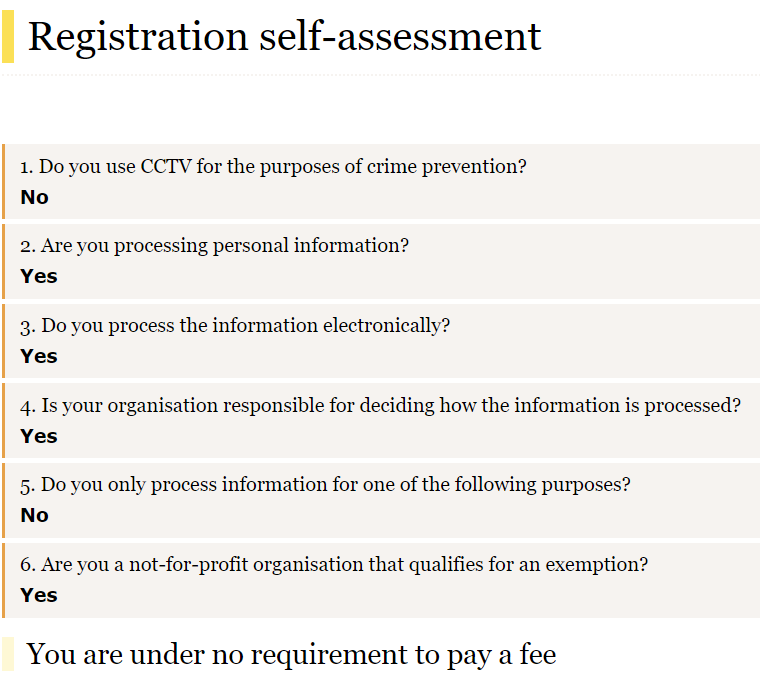 Schedule 3 – Appropriate Policy Document APPROPRIATE POLICY DOCUMENT – The United London Latvian Lutheran ChurchSchedule 1, Part 4, Data Protection Act 2018: processing of special category and criminal offence data for the purposes of Parts 1, 2 or 3 of Schedule 1 of the Data Protection Act 2018. Who we are Our congregation belongs to The Latvian Evangelical Lutheran Church in Great Britain, which was established when Latvian refugees arrived in Britain after the Second World War. Nowadays we have six congregations with two full-time pastors and a non-stipendiary Dean. The work of each congregation covers a wide area, with services held in several locations, mainly in England, but also, in the case of one of our congregations, in Wales and Guernsey. Our members are mainly Latvians and their families. Because of this, our services are predominantly in Latvian, but the pastors, church workers and members of the congregations also speak English and welcome non-Latvian speaking visitors and family members. For further information on what we do, please visit our website: latvianchurch.org.ukWhat this policy does This policy explains how and why the United London Latvian Lutheran Church collects, processes and shares special category personal data about you and data relating to criminal convictions etc in order to carry out our functions, in accordance with the data protection principles set out in the UK General Data Protection Regulation (UK GDPR.) Pursuant to Part 4 of Schedule 1 of the Data Protection Act 2018 (DPA 2018), special category data (Parts 1 and 2 of Schedule 1), and data relating to criminal convictions etc (Part 3 of Schedule 1), can only be processed lawfully if it is carried out in accordance with this policy. The United London Latvian Lutheran Church staff, trustees and volunteers must therefore have regard to this policy when carrying out sensitive processing on our behalf. Our approach to data protection • The United London Latvian Lutheran Church is committed to ensuring that the collection and processing of personal data is carried out in accordance with the UK GDPR and the DPA 2018. • This is implemented through the provision of training for all staff, trustees and volunteers on data protection to ensure compliance with our policies and procedures. • The United London Latvian Lutheran Church values openness and transparency, and we have committed to publishing this policy, which describes what information we hold, why we hold it, the legal basis for holding it, who we share it with, and the period we will hold it for. • The United London Latvian Lutheran Church has appointed a Data Protection Trustee, who is Ruta Abakuks. The Data Protection Trustee has the day to day responsibility for ensuring that the information the United London Latvian Lutheran Church collects is necessary for the purposes required and is not kept in a manner that can identify the individual any longer than necessary.  Data protection training is provided for all new staff and volunteers and an annual update on data protection is provided to staff, trustees and volunteers, to ensure that everyone is familiar with the United London Latvian Lutheran Church’s data protection policies and procedures and in particular the processing of any special category and criminal offence data. The Data Protection Trustee will review any Data Protection Impact Assessments for the United London Latvian Lutheran Church. • Due to the nature of the activities performed by the United London Latvian Lutheran Church, the church may need to share information with third parties, including statutory bodies and professional advisers, details of which can be found in our privacy notice.The data protection principles In summary, Article 5 of the UK GDPR states that personal data shall be: • processed lawfully, fairly and transparently • collected for specific and legitimate purposes and processed in accordance with those purposes • adequate, relevant and limited to what is necessary for the stated purposes • accurate and, where necessary, kept up-to-date • retained for no longer than necessary, and • kept secure Special category data and criminal convictions etc data Special category data Personal data refers to any information by which a living individual can be identified. Individual identification can be by information alone or in conjunction with other information. Certain categories of personal data have additional legal protections when being processed. These categories are referred to in the legislation as “special category data” and are data concerning: • health • racial or ethnic origin • political opinions • religious or philosophical beliefs • trade union membership • genetic data • biometric data • sex life or sexual orientation Criminal convictions etc data The processing of criminal convictions etc data also has additional legal safeguards. Criminal convictions etc data (“criminal offence data”) includes information about criminal allegations, criminal offences, criminal proceedings and criminal convictions. Special category and criminal offence data we process about you The United London Latvian Lutheran Church collects, processes and shares special category and criminal convictions data where it is necessary in order to carry out our functions. This processing is usually carried by the Designated Person for Safeguarding, the minister or certain charity trustees for the purpose of safeguarding against any risks posed to others in our church or attending our church activities by those who are involved in our church, to mitigate the risk of individuals committing criminal offences (including of a sexual nature) and to assess individuals’ suitability for ministry or other work at  the United London Latvian Lutheran Church, including by reference to risks they may pose to others. These functions and the requisite processing of personal data are matters of substantial public interest. If we process personal information about you, you are a “data subject.” Below is a non-exhaustive list of categories of data subjects who we might process information about: • Employees, volunteers, workers or charity trustees of the United London Latvian Lutheran Church; • A child or individual in membership with or associated with the United London Latvian Lutheran Church; The United London Latvian Lutheran Church will share this data with third parties only where strictly necessary (please see the section “Who we share your personal data with” below). Special category data and criminal offence data may be collected from the following non-exhaustive list of sources: Data subjects Church members or individuals in regular contact with the church – including the minister, church officers, workers or volunteers, and the church’s Designated Person for Safeguarding Simon Bass, Safeguarding contact person. Thirty one:eightPolice, Social Services or the Local Authority Designated Officer for safeguarding. The United London Latvian Lutheran Church may also obtain and process this data for other statutory and legal obligations for example, including, but not limited to: responding to data subject access requests under data protection legislation in connection with our duties under the Equality Act 2010. The legal basis for processing your special category or criminal convictions data Privacy Notices are available on the United London Latvian Lutheran Church website. The Privacy Notices set out the legal bases for our processing of your personal data.  Where we process special category and criminal offence data it will be by reference to Article 6(1)(f) UK GDPR and Conditions 10, 11, 12, 18, 19 and 31 of Schedule 1 Data Protection Act 2018.Who we share your personal data with We are required to share your data with third parties where we have a legal obligation to do so. We may also share information as set out in our Privacy Notice.The persons/organisations we may share your special category and criminal offence data with are: Our charity trustees, employees, contractors and volunteers on a need-to-know basis;Churches and other appointing or employing bodies as appropriate Counsellors, professional supervisors and risk assessment consultants The Police and Social Services, Local Authority Designated Officers and other statutory agencies The Disclosure and Barring Service and our DBS Checking Company Before sharing information with any of the above persons or organisations, careful consideration is given to the rights and freedoms of the data subject against what is needed to be shared to achieve our overarching goal of safeguarding children, young people and adults at risk from harm within the United London Latvian Lutheran Church and to support and promote exemplary ministry. Special category and criminal offence data is only disclosed where it is reasonably necessary to do so and a record and full details of any disclosure to third parties is kept securelyAutomated decision making Currently the United London Latvian Lutheran Church undertakes no automated decision making in relation to your personal data. How we keep your data secure and how long we keep it for The United London Latvian Lutheran Church deploys a range of technical and organisational measures to protect the personal data it holds and processes. Controls include but are not limited to  • ‘Computer Security in the Workplace’ training for all staff and part of the induction for new staff • Use of password protected documents when sharing data. • Where needed, appropriate redaction takes place before witness statements, case notes or investigation reports are shared. • Procedures for the reporting of any data breaches These measures are under constant review by the United London Latvian Lutheran Church. The United London Latvian Lutheran Church has a Data Retention Schedule which lists the data we hold and how long we hold it for. Your rights in relation to the data we hold Data protection legislation provides you with a number of rights relating to your personal data, including your special category and criminal conviction etc data. These rights are subject to some specific exemptions. Your rights may include: • the right to access your data • the right to have your data corrected if it is wrong or incomplete • the right to request restrictions to the processing of your data • the right to object to your data being processed • the right to have your data erased • the right to be informed about how your data is processed • rights relating to data portability You should keep us informed of any changes to your information so that we can be confident that the data we hold about you is accurate. To understand more about these rights and how to exercise them please see our Privacy Notice and the Information Commissioner’s Office website: https://ico.org.uk/. Data Protection Trustee Ruta Abakuks is our Data Protection Trustee and is the person responsible for matters relating to the protection of personal data. She can be contacted at the address below or by email chair@latvianchurch.org.uk or phone 01372 811144Your right to complain to the Information Commissioner If you are unhappy with any aspect of the way in which we have processed your personal data, you have the right to make a complaint to the Information Commissioner’s Office: Wycliffe House, Water Lane, Wilmslow, Cheshire, SK9 5AF www.ico.org.uk Tel: 0303 123 1113 casework@ico.org.uk Feedback or complaints about the United London Latvian Lutheran Church, staff or volunteers If you want to give us feedback or make a complaint about the United London Latvian Lutheran Church, its staff or volunteers in relation to the handling of your personal data, please contactRuta Abakuks, United London Latvian Lutheran Churchc/o Ulrika Eleonora Swedish Church6-11 Harcourt Street LondonW1H 4AGEmail: chair@latvianchurch.org.ukReview of this policy This policy will be regularly reviewed and may be subject to revision. Please visit our website to check for any updates.